RELACION DE PROYECTOS PASTORALESPROPUESTOS PARA APROBACIÓN POR EL COMITÉ EJECUTIVO(7 de noviembre de 2019)El Comité Ejecutivo de la Conferencia Episcopal Española en su 443 reunión de fecha 7 de noviembre de 2019 ha aprobado la concesión de ayudas a 159 proyectos por un importe total de 1.491.400 euros. Estos proyectos han sido financiados con la colaboración económica de la CEE, diócesis, congregaciones religiosas, otras instituciones eclesiales (Caritas, OCSHA…), donantes particulares, etc.Distribución de las ayudas por continentesDistribución de las ayudas por objetivosMadrid a 14 de noviembre de 2019.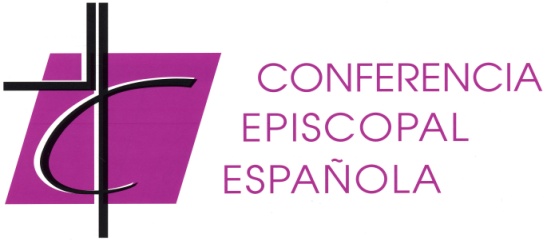 SECRETARÍA GENERALFONDO “NUEVA EVANGELIZACIÓN”Nº ExpedienteTítulo del proyectoDiócesisPaísCantidad asignada8168Ayuda para completar el campanario de la iglesia de San Nicolás en ShokederShkoderAlbania15.0008264Reconstrucción de la iglesia de San MiguelLwenaAngola12.0008266Material litúrgico para nuevas parroquiasLwenaAngola6.0008024Adquisición de máquina para elaborar hostiasMerlo - MorenoArgentina15.0008224Proyecto de formación pastoral juvenil y diocesana de los jóvenesDiócesis de la Nueva Orán, SaltaArgentina8.0008226Templo San JoséSan RafaelArgentina12.0008263Equipamiento casa parroquialSan RoqueArgentina9.0008265Refacción de la casa parroquial y salas de formación para laicosAñatuyaArgentina15.0008229Construcción de Centro de FormaciónChittagongBangladesh12.0008137Construcción de la capilla del nuevo centro sanitarioDassa - ZouméBenín14.0008138Construcción de la capilla de Zougou PantrosiKandiBenín8.0008092Construcción de Casa ParroquialEl AltoBolivia10.0008164Refacción de la casa pastoral de San AndrésSucreBolivia8.0008199Formación en el Noviciado Internacional de Misioneras de Cristo JesúsCochabambaBolivia8.0008369Formación de líderes locales en la AmazoniaBelo HorizonteBrasil12.0008062Equipamiento para el centro pastoral de espiritualidadKayaBurkina Faso7.0008100Vehículo para la animación pastoral socialKayaBurkina Faso12.0008232Compra de vehículoBobo - DioulassoBurkina Faso10.0008107Terminación del santuario mariano de MugeraGitegaBurundi10.0008174Formación y acompañamiento espiritualGitegaBurundi5.0008181Construcción de una Capilla en la Universidad PolitécnicaGitegaBurundi7.0007980Construcción de una nueva iglesia parroquialYaoundéCamerún12.0008124Terminar de equipar el centro misionero en JapomaDoualaCamerún9.0008222Adquisición de un vehículo para la Parroquia de MaroSarhChad10.0008060Construcción de la Capilla del nuevo Monasterio "Ntra. Sra. de Aysén"AysénChile12.0008080Mejoramiento de techumbre en dependencias del ObispadoMelipillaChile20.0008081Reparación de cocina y salón parroquialMelipillaChile12.0008179Construcción de Sala MultiusoSan Marcos de AricaChile6.0008048Misión de reconciliación 2019-2022San José del GuaviareColombia8.0008049Proyecto de Animación MisioneraPopayánColombia10.0008098Evangelización y promoción humanaVélezColombia10.0008237Programa de formación juvenilJericóColombia5.0008238Reforma en el Monasterio TrapenseFacatativáColombia7.0007984Terminar la capilla y la ampliación de la Iglesia de Allokokro-BouakeBouakeCosta de Marfil10.0008033Construcción de aulas para la evangelización en Padre PíoPuntarenasCosta Rica8.0008132Rehabilitación de la cubierta del conventoLa HabanaCuba11.0008220Construcción de una sala parroquialCienfuegosCuba2.0008221Adquisición de sillas para la parroquia La Purísima Concepción en CaibariénSanta ClaraCuba2.0007926Remodelar la Casa Parroquial  y Salas de CatequesisCuencaEcuador6.0007927Remodelación de 3 Capillas de la Parroquia Santa IsabelCuencaEcuador7.0008087Rehabilitación casa pastoralPortoviejoEcuador8.0008090Parroquia Santa María de la EsperanzaIbarraEcuador12.0008120Remodelación Biblioteca del IESTNJQuitoEcuador10.0008141Reconstrucción del techo del Seminario MayorIbarraEcuador12.0008274Ayuda para la formación de seminaristasSan JacintoEcuador4.0008189Libro preparatorio para catequistas "Preparatory Stage"Copt CatholicEgipto2.5008294Compra de objetos litúrgicos para la capilla del SeminarioSantiago de MaríaEl Salvador4.0008326XXIX Curso intensivo de la Escuela de Preparación MisioneraMadridEspaña3.0008061Construcción de una Iglesia en Shappa MariamJimma BongaEtiopía12.5008114Acondicionamiento de la casa parroquialJimma-BongaEtiopía10.0008116Ayuda a los servicios diocesanos de pastoral con jóvenesJimma-BongaEtiopía7.0008289Pozo para postulantadoAdis AbebaEtiopía12.0008136Oficina pastoral para los jóvenesCaucasoGeorgia9.0008153Construcción de una capilla en BurburniYendiGhana12.0008139Fortalecimiento educativo en Centro Educativo Santo Hermano PedroSanta Cruz del QuichéGuatemala6.0008283Compra de VehículoZacapaGuatemala12.0008118Centro de Formación para la promoción femenina y grupos ecuménicosBissauGuinea-Bissau10.0008105Reconstrucción de la casa parroquialCap-HaïtienHaití12.0008154Formación de agentes pastorales y catequistasPuerto PríncipeHaití7.0008279Pastoral Infantil en Paroisse Sainte Genevieve de DuvalPort-au PrinceHaití6.0007871Construcción de una Capilla en PandregupalliKhammamIndia5.0007872Construcción de una Capilla en AnantharamKhammamIndia5.0008046Construcción de un convento para las Hermanas FranciscanasPondicherryIndia8.0008074Construcción de una Capilla en KusumjuliGuwahatiIndia5.0008094Construcción de una IglesiaEluruIndia5.0008127Renovación de los salones parroquialesMadras MylaporeIndia5.0008143Programa de renovación para laicos evangelistas en Nueva EvangelizaciónSivagangaiIndia6.0008144Construcción de una Iglesia en KynshiNongstoiñIndia10.0008165Renovación del SeminarioVerapoliIndia6.0008230Programa de animación pastoralNashikIndia7.0008151Ampliación de la casa de formaciónKituiKenia12.0008248Suelo y bancos de la ParroquiaMombasaKenia5.0008280Renovación casa parroquial en KaalengLodwarKenia9.0008186Luz solar para el Monasterio de MorondavaMorondavaMadagascar8.0008217Máquina de fabricación de hostiasFianarantsoaMadagascar15.0008249Ayuda para compra de vehículoKarongaMalawi10.0008182Terminar la Iglesia de la Parroquia Notre Dame de Fatima BougouniBamakoMali12.0008125Restauración de la capilla de El MarsaPrefectura Apostólica de Sahara OccidentalMarruecos10.0008044Construcción de Iglesia ParroquialChimoioMozambique10.0008067Segunda fase Parroquia Ntra. Sra. de Fátima de ManjacazeXai-XaiMozambique10.0008109Bolsa de estudios para sacerdoteNampulaMozambique6.0008175Rehabilitación casa parroquial de InvinhaGurúeMozambique10.0008267Reconstrucción edificios de la Universidad Católica de MozambiqueMozambiqueMozambique15.0008184Tejado de Centro PastoralKalayMyanmar12.0008185Proyecto de FormaciónHakhaMyanmar10.0008059Remodelación del edificio de oficinasMatagalpaNicaragua15.0008135Ampliación y remodelación de la Parroquia La Natividad de MaríaSiunaNicaragua12.0008119Escuela de evangelización Papa Juan Pablo IIZariaNigeria7.0008111Construcción de una Iglesia en Jinnah Park Rahim Yar KhanMultanPakistán10.0008117Construcción de un Monasterio para la Congregación de las Carmelitas DescalzasCiudad del EsteParaguay18.0008053Construcción de la I Etapa del Centro Pastoral Santa RosaTrujilloPerú12.0008054Remodelación de la Casa ParroquialSan Carlos Borromeo de PunoPerú12.0008055Formación y capacitación de 50 catequistas y líderes juvenilesChiclayoPerú6.0008099Equipamiento del MonasterioArequipaPerú4.0008131Refacción de los salones de la Parroquia Señor de los MilagrosChiclayoPerú7.0008134Promoviendo y fortaleciendo los equipos de pastoral escolarTacna y MoqueguaPerú7.0008140Adquisición de máquinas para formasChachapoyasPerú12.0008142Techado para capillas ruralesVicariato Apostólico de San RamónPerú8.0008167Construcción de Centro Parroquial BellavistaMoyobambaPerú12.0008183Remodelación del frontis del SantuarioMoyobambaPerú12.0008190Implementación y equipamiento de utensilios litúrgicosHuachoPerú4.0008196Casa parroquial San Juan BautistaCallaoPerú12.0008235Formación y capacitación de 50 catequistas y líderes juvenilesChiclayoPerú5.0008261Construcción de la CatedralCallaoPerú15.0008272Formación de seminaristasYurimaguasPerú10.0008282Remodelación de la Casa Parroquial San Juan Apóstol y EvangelistaChimbotePerú6.0008286Ampliación del Seminario PropedéuticoRepública CentroafricanaRep. Centroafricana25.0008208Ayuda para formación de sacerdotesPointe NoireRep. del Congo4.0007896Equipamiento del Seminario MayorBukavuRep. Dem. del Congo4.0008003Rehabilitación del Monasterio Saint Enfant JésusKanangaRep. Dem. del Congo10.0008089Construcción de un presbiterio en la Parroquia de Saints Pierre et PaulMatadiRep. Dem. del Congo8.0008091Construcción de una iglesia en KikonkaKisantuRep. Dem. del Congo10.0008106Lugar para la formación espiritual en el seminario menorMwekaRep. Dem. del Congo10.0008148Construcción de 10 capillasKikwitRep. Dem. del Congo10.0008173Sesión de formación Comisión Caritas DesarrolloKinshasaRep. Dem. del Congo9.0008178Proyecto de formación pastoralMusomaRep. Dem. del Congo10.0008201Rehabilitación de la Parroquia Saint Matthieu MikongaKinshasaRep. Dem. del Congo10.0008204Formación permanente de sacerdotesLoloRep. Dem. del Congo5.0008269Organización de Jornadas Diocesanas de JóvenesBukavuRep. Dem. del Congo10.0008247Programas Misioneros de Radio EnriquilloBarahonaRepública Dominicana5.0008284Techo de la Parroquia de San Juan Bautista en PushkinMadre de Dios en MoscúRusia12.0008110Construcción de un centro de catequesisKigaliRwanda12.0008187Extensión del NoviciadoKigaliRwanda12.0008150Electrificación fotovoltaica de la ParroquiaDakarSenegal10.0008163Adquisición de un vehículoKaolackSenegal5.0008075Programa de formaciónKlerksdorpSudáfrica5.0008076Construcción Centro de Retiro CarmelitaJohannesburgSudáfrica15.0008257Habitaciones para el Seminario Redemptoris Mater de PretoriaPretoriaSudáfrica15.0008290Oficinas del obispadoTumbura-YambioSudán del Sur6.0008102Terminación de la capilla de la Universidad de S. AgustínMbeyaTanzania10.0008155Compra de material de oficina para el seminarioMahengeTanzania10.0008209Finalización de la construcción de una capilla en MazirayoKahamaTanzania7.0008023Ampliación del Seminario InterdiocesanoIvano FrankivskUcrania12.0008262Construcción anexa al SantuarioKamyanets-podilskyiUcrania9.0008270Terminación de la casa parroquial en KamyanicaMukachevo Greek CatholicUcrania8.0007947Compra de un vehículo para la pastoralGuluUganda8.5008130Tejado de la sala multiusosMbararaUganda12.0008156Formación permanente de agentes de pastoral diocesanosKabaleUganda10.0008215Reparaciones en la Casa MadreLiraUganda10.0008253Renovación de un bloque de la IglesiaNebbiUganda7.0008277Reparación de tejado de la casa parroquialLiraUganda6.0008293Promoción para la vida religiosa y vocacionesLiraUganda1.0008121Primer anuncio a laicos a través del Cursillo de CristiandadTacuarembóUruguay5.0008122Formación de candidatos al Diaconado PermanenteTacuarembóUruguay3.0008123Construcción rampa acceso a la iglesia parroquialMercedesUruguay7.0008017Restaurar las paredes, pisos, techos, puertas y ventanas del TemploCarúpanoVenezuela12.0008095Excavación para pozo de aguaSan FelipeVenezuela9.0008097Creación de la Vicaría de medios de comunicaciónCaracasVenezuela9.9008103Remodelación de salones de la Parroquia San Luis GonzagaCumanáVenezuela12.0008126Manutención seminaristas del Seminario Redemptoris MaterCarúpanoVenezuela10.0008161Reparación del techo de la parroquia de la catedralEl Vigía - San Carlos del ZuliaVenezuela20.0008162Escuela diocesana de formación pastoralEl Vigía - San Carlos del ZuliaVenezuela20.0008214Construcción casa Parroquia Sagrado Corazón de JesúsCabimasVenezuela20.0008241Proyecto de evangelización y catecumenado permanenteMéridaVenezuela8.0008242Equipamiento del SeminarioMéridaVenezuela8.0008292Recuperación y acondicionamiento de dos salasTrujilloVenezuela7.0007818Construcción de una Iglesia en Thuan NhonHuéVietnam15.0008096Construcción casa parroquialSolweziZambia8.0008298Pozo de agua en la Parroquia de NyaradzaGokweZimbabwe10.000TotalTotalTotalTotal1.491.400ContinenteNúmero de  proyectosCantidadPorcentajeÁfrica68641.50043,01América69660.90044,31Asia15121.0008,11Europa768.0004,56Oceanía000,00Total general1591.491.400100,00Objetivos generalesNúmero de  proyectosCantidadPorcentajeCatequesis y formación32227.40015,25Construcción y equipamiento93929.50062,32Monasterios e institutos religiosos17184.00012,34Sacerdotes221.0001,41Seminarios862.0004,16Vehículos767.5004,53Total general1591.491.400100,00